Publicado en Madrid el 22/07/2019 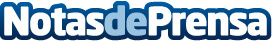 Instituto de Investigaciones del Sueño desaconseja la toma de pastillas para dormir sin recetasUno de los hábitos más frecuentes entre los ciudadanos es, sin duda, la automedicación; dentro de este fenómeno, una buena parte de los fármacos son aquellos que facilitan la conciliación del sueño en personas con dificultades para elloDatos de contacto: Instituto de Investigaciones del Sueño 913 454 129 Nota de prensa publicada en: https://www.notasdeprensa.es/instituto-de-investigaciones-del-sueno Categorias: Nacional Medicina Industria Farmacéutica Sociedad Bienestar http://www.notasdeprensa.es